Vocabulary: Solar System Explorer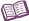 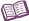 VocabularyAstronomical unit – a distance unit equal to the average Earth-Sun distance.The symbol for astronomical unit is “AU.”One astronomical unit is approximately equal to 150 million kilometers. (The actual distance is 149,597,871.7 km.) Dwarf planet – an object that is orbiting a star and is large enough to be rounded by its own gravity but not large enough to have cleared its neighborhood of other objects.There are currently five recognized dwarf planets in our solar system: Ceres, Pluto, Haumea, Makemake, and Eris. Other objects, such as Sedna, may eventually be classified as dwarf planets.Eccentricity – the degree by which the shape of an orbit differs from a circle.The eccentricity of an ellipse can vary between 0 and 1. An ellipse with an eccentricity of 0 is a circle. An ellipse with an eccentricity of 1 is a line segment.To measure the eccentricity of an ellipse, divide the distance between the foci by the width of the ellipse. (On the diagram below, the foci are labeled F1 and F2.)Ellipse – a flattened circle.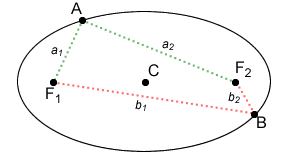 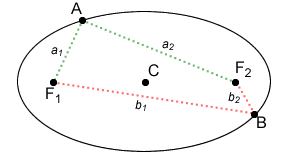 An ellipse contains two foci, labeled F1 and F2 on the diagram at right.The sum of the distances from any point on the ellipse to the two foci is constant. On the diagram, a1 + a2 = b1 + b2.The orbits of planets and other objects in the solar system are elliptical, with the Sun at one focus.Gas giant – a large planet composed mainly of gas.Kepler’s laws – three laws that describe the orbits of planets and other orbiting bodies.Kepler’s first law states that planets orbit in ellipses, with the Sun at one focus.Kepler’s second law states that planets speed up as they get nearer the Sun and slow down as they move farther from the Sun.Kepler’s third law states that the square of a planet’s period is proportional to the cube of the planet’s orbital radius.Orbit – the path of one body around another body in space, such as the path of Earth around the Sun.Orbital radius – the average distance from an orbiting object to the object it is orbiting around.The orbital radius of a planet is the mean distance from the planet to the Sun.Period – the amount of time it takes for an object to complete one full orbit.Planet – an object orbiting a star that is round, not itself a star, and large enough to have cleared small objects from the area around itself.There are eight known planets in our solar system: Mercury, Venus, Earth, Mars, Jupiter, Saturn, Uranus, and Neptune.This definition of planet was agreed on by the International Astronomical Union in 2006. It remains controversial.Solar system – a star and the objects that orbit it.Our solar system includes the Sun (known to scientists as “Sol”), the eight planets, and their moons.Our solar system also includes asteroids, comets, dwarf planets, and planetoids.Terrestrial planet – a planet having a rocky surface like Earth’s. Also called “rocky planet.”